СРО  РЕГИОНАЛЬНАЯ АССОЦИАЦИЯ «СТРОИТЕЛИ ТПП РБ» ПРОТОКОЛ № 22Правления  СРО Региональной ассоциации «Строители ТПП РБ»Дата заседания: «6» мая     2019г.Место заседания: г. Улан-Удэ, ул. Ленина, 25.Время начала заседания: «10» часов «00» минут Время окончания заседания: «10» часов «20» минут.Форма: очная.Присутствовали члены Правления Региональной ассоциации «Строители ТПП РБ» (далее – Ассоциация): Гусляков Д.А., Доржиев Г.Ю., Батуев В.Б., Хусаев В.Л., Байминов В.Н.,  Гармаев А.Б., Степанов М.Ю,  Матхеев С.С.  Отсутствовали: -Михеев А.ТКворум для проведения заседания Правления  СРО РА «Строители ТПП РБ» имеется, Правление правомочно принимать решения.Приглашенные лица: Исполнительный директор Ассоциации Елисафенко Владимир Леонидович;Секретарь заседания Правления   Кочетова Лидия ВасильевнаПОВЕСТКА ДНЯ ЗАСЕДАНИЯ ПРАВЛЕНИЯ:2.Информация об организации, намеренной повысить уровень ответственности  по фонду обеспечения договорных обязательств  с первого уровня на второй согласно  средствам,  внесенным в компенсационные фонды. По вопросу     повестки дня :Слушали   Исполнительного директора  СРО РА «Строители ТПП РБ»  Елисафенко  В.Л., который сообщил, что в Исполнительную дирекцию СРО  поступило   заявление об изменении уровня ответственности  с первого уровня на второй  по обязательствам по  договорам  строительного подряда,  по договорам подряда на осуществление сноса, заключаемых с использованием конкурентных способов заключения договоров   от члена  Общества с ограниченной ответственностью «Строитель» ( ИНН 0307324468)Решили по  вопросу:Установить ООО «Строитель»  второй уровень ответственности  по  договорам  строительного подряда, договорам  по осуществлению сноса,  заключаемых  с использованием конкурентных способов заключения договоров.  Фонд ОДО - второй уровень ответственности  -2 500 000 руб.  Исполнительной дирекции  внести соответствующие изменения в реестр членов СРО РА «Строители ТПП РБ» Голосовали:  «за»  -  8   голосов, «против» - нет, «воздержался» - нетРешение принято единогласно.Повестка дня исчерпана. Предложений и дополнений в повестку дня собрания не поступило. Заседание Правления объявляется закрытым. Директор                                                    Гусляков Д.А.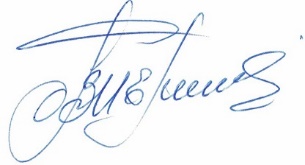 Секретарь заседания Правления                                       Кочетова Л.В. 